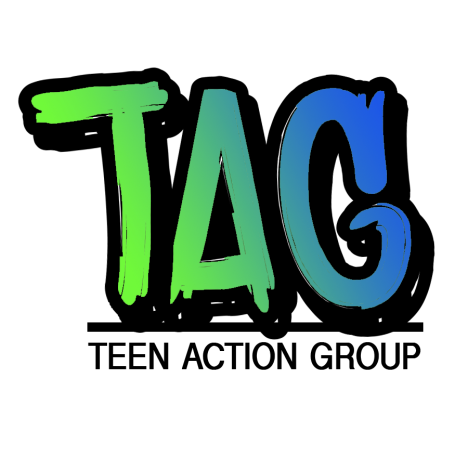 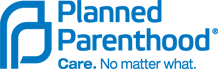 What is TAG?The Teen Action Group (TAG) is made up of 15 Atlanta area High School students trained to become Peer Health Educators in their community.  These teens are passionate about educating their peers on topics concerning teen sexuality, healthy relationships, and decision-making to help prevent teen pregnancy and sexually transmitted infections.Requirements:15-18 years of ageEnrolled in high schoolMust be available for monthly meetings and some weekendsPassionate about learning and helping othersMust  be available for a 2 day trainingBenefits:Community service hours for participating in certain eventsCash stipend (based on participation)Networking with peers from various backgroundsLearn important information and skills to help make proud and responsible decisionsFREE FOODParticipation in the TAG program requires commitment and provides valuable leadership training, community service hours and an opportunity to receive a stipend (based on participation). Please consider this carefully, and decide if you really have the time to commit to being a TAG member. Attendance at the 2 day training retreat is Mandatory.The schedule for the training retreat is: Oct. 10-11, 2014.Friday: 4:30 pm-7:30 pmSaturday: 10am-4pmPlease complete the attached application and mail/fax or deliver no later thanFriday Oct 3, 2014  (Attach Additional sheets as needed).Please feel free to contact the TAG Coordinator Dominique Doyle, if you have any questions:Contact: Dominique.Doyle@ppfa.org 404.567.8339